o'jf ;zlSts/0f ;]jf cGtu{t lszf]/x?sf nflu Pp6f gjLlg ;]jf of]hgfsIff ^ sf nflu kf7|ofqmd12 b]lv 15  aif{sf lszf]/fj:yfsf ljBfly{x?sf nflu gjLg ;]jf of]hgf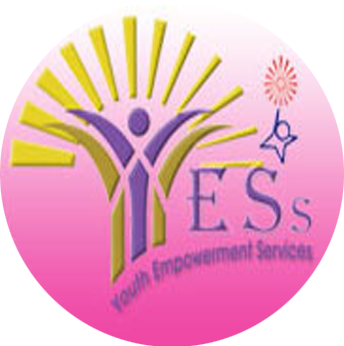 d':sfgn] eG5 ;kmntf . d':sfgn] eG5 /fd|f] eof] .d':sfgn] eG5 d 7Ls 5' . d':sfgn] eG5 d ;Gt'i6 5' .d':sfgn] eG5 d}n] a'lem;s]+ . d':sfgn] eG5 s]xL 5 .d':sfgn] eG5 wGojfb . d':sfgn] eG5 d ;xdt 5' .d':sfgn] eG5 d}n] Wofg /fVg] 5'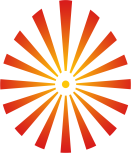 a|Xdfs'df/L O{Zj/Lo ljZj ljBfno g]kfn If]qLo /fhof]u k|lzIf0f s]Gb|t'n;Lk'/, bfª ;q !k|]dlutM– k|]dn] a; bf] 38L=========d]/f Kof/f efO{ alxgLx? xf], k|]d, Pp6f ;'Gb/ cg'e"lt xf], hf] o; ;+;f/nfO{ a:g of]Uo agfp5 . hxfF k|]d 5}g jxfF dg'io t s] hfgj/x? klg a:g dg k/fpb}gg\ .s'g} ;'Gb/ 3/ agfpg w]/} k|sf/sf ;fdfu|Lx?sf] cfjZostf k5{ . h:t}– O{6f, kmnfd, afn'jf, lu§L, 9'ªf, 6fon cflb . oL ;a}nfO{ hf]8\g] sfo{ l;d]G6n] u5{ . To;/L g} dfgj nfO{ dfgj ;+u hf]8\g], dfgjnfO{, kl/jf/, ;dfh / /fi6«nfO{ hf]8\g] l;d]G6 xf] k}|d . k|]dsf] ;fu/, k|d]sf] bftf, k/dlktf k/dfTdf o; ;+;f/nfO{ ;'vdo b]Vg rfxfg'x'G5 . To;}n] g} k/dfTdf xfdLnfO{ k|]d :j?k aGg]sf] lzIff lbg' x'G5 . ;fFrf]  k|]dnfO{ lg:jfy{ k|]d, cfWoflTds k|]d elgG5 h;df Tofusf], lbg]sf] efjgf x'G5, abnfdf s]xL lng] sfdgf x'Gg . PS6Lle6Lklxnf] k6s aRrfx? Psn] csf]{nfO{ k]g lbg] 5g\ ==========k'gMtkfO{n] l;vfpg' x'g] 5 ls w]/} k|]dn] Psn] csf{nfO{ k}g lbgsf nflu ===== ===========b'a}df km/s ==========.k|]d sf] ;+u ug]{ <:jo+ ;+u k|]d:s"n ;+u k|]d;fyLefO{x? ;+u k|]dkl/jf/x? ;+u k|]d k|s[lt;+u k|]d b]z ;+u k|]d k/dfTdf ;+u k|]d :jo+ ;+u k|]d	;j{ k|yd xfdLn] :jo+;+u k|]d ug{ l;Sg' k5{ . lsgsL hf] JolSt :jo+;+u k|]d u5{, pm;}n] g} ;a};+u k|]d ug{ ;S5 . 	xfdL :jo+;+u k|]d lsg ug]{ < lsgsL xfd|f] leq w]/} ljz]iftfx? 5g, u'0fx? 5g . tkfO{x? hlt klg oxfF a:g' ePsf] 5 ;a}sf] leq w]/} ljz]iftfx?, u'0fx? 5g\ . s] tkfO{x?nfO{ yfxf 5 <  dnfO{ :jo+;+u w]/} k|]d 5 lsgsL d w]/} c;n 5' .	n x} tkfO{x? klg cf–cfˆgf] ljz]iftfx? ;'gfpg'xf];\ h;\af6 yfxf nfU5 ls tkfO{ :jo+;+u k|]d ug'{ x'G5 ls x'g'x'Gg ============ca x]g'{xf];\ d tkfO{x?nfO{ cfˆgf] Pp6f ljz]iftf ;'gfp5' d ljxfg rfF8} p7\5' .  n === tkfO{x? klg Ps Ps ub}{ cf–cfˆgf] ljz]iftfx? ;'gfpb} hfg'xf];\ d n]Vb} hfG5' jf]8{df============d k|lt lbg :gfg u5'{ .  d k|lt lbg :s"n cfp5' .d 7"nf a8fn] eg]sf] s'/f dfG5' .	x]g'{xf];\ t slt w]/} u'0f / ljz]iftfx? /x]5g tkfO{x?sf] leq . c? klg w]/} u'0fx? 5g\ tL ;a} tkfO{x? gf]6 u/]/ Nofpg' xf]nf csf]{ xKtf .  o;} lbgsf nflu tkfO{x?nfO{ of] xf]djs{ xf] . tkfO{ cfˆgf slDtdf klg !) j6f u'0fx? n]v]/ Nofpg' xf]nf . c?sf] xf]O{g s]an cfˆgf] dfq . Wofgk"j{s cfkm'nfO{ x]g{' xf]nf w]/} u'0fx? b]lvg] 5g\ .xf]djs{tkfO{ cfˆgf slDtdf klg !) j6f u'0fx? n]v]/ Nofpg' xf]nf .:s"n;+u k|]d	tkfO{x? ;a} :s"n;+u w]/} k|]d ug'{x'G5 /fd|f], n atfpg'xf];\ :s"nnfO{ k|]d lsg ug]{ < ======-ljBfyL{x? pQ/ lb]5g_ . dfgf} d klg tkfO{sf] Snf;sf] Pp6f ljBfyL{ xF" , ca d]/f] xftdf d;L nfUof], clg d}n] To;nfO{ lbjf/df k'l5lbP eg] s] eGg] <=== dnfO{ :s"n;+u k|]d 5 < 5}{g========== lsg ======ljBfyL{x?n] hjfkm lbg] 5g . dfgf} d]/f] xftdf Pp6f j]sf/sf] sfuh 5, d}n] Tof] sfuhnfO{ tf]8d/f]8 u/]/ ofFxf ˆofFlslbP  eg] s] eGg] <=====dnfO{ :s"n;+u k|]d 5 <==== 5}g===lsg ====-ljBfyL{x? pQ/ lb]5g_ . dflglnpm k'/f :s'nsf] ljbf e};Sof] ;a} ;fyLx? afxL/ lgSnL/x]sf 5g\ / d}n] Snf; ?djf6 aflx/ lg:sg] a]nfdf Snf;?dsf] k+vf / alQnfO{ a+b u/] ====o;nfO{ s] eGg] dnfO{ :s"n;+u k|]d 5 < ======xh'/ 5 ====== lsg====-ljBfyL{x? pQ/ lb]5g_ . dflglnpm Snf;af6 lg:sg] a]nf ;fyLx?nfO{ ws]Nb} jf wSsf d'lSsdf Pp6f a]+r v;fOlbP  ====o;nfO{ s] eGg] dnfO{ :s"n;+u k|]d 5 < ====5}g ====== lsg===-ljBfyL{x? pQ/ lb]5g_ . gndf kfgL auL/x]sf] yLof] d}n] aGb u/] ==== =o;nfO{ s] eGg] <  dnfO{ :s"n;+u k|]d 5 < ====== 5 ======lsg=====-ljBfyL{x? pQ/ lb]g]5g_	tkfkO{x?n] Psbd} 7Ls pQ/ lbg' eof] =====o;af6 yfxfnfU5 ls tkfO{x? ;a}nfO{ :s";+u w]/} k|]d /x]5 . o;}n] tkfO{x? w]/} 1fgL / /fd|f] ljBfyL{ x'g'x'G5 . /fd|f], s] of] s'/f yfxf 5 < hf] ljBfyL{ :s"n;+u w]/} k|]d u5{, p;nfO{ w]/} /fd|f] ljBf klg cfp5 , p;sf] a'l4sf] ljsf; klg w]/} /fd|f] x'G5 .ljBfno d]/f] ljBfsL b]jLsf] dlGb/ xf] o;nfO{ ;kmf ;'3/ /fVg' d]/f] klxnf] st{Jo xf] . ;fyLefO{x? ;+u k|]d	lsg ug]{======= lsgsL k|d] u¥of] eg] k|]d ldN5 PlS6le6L	s'g}  b'O{ hgfnfO{ cuff8L af]nfpg'xf];\===== tkfO{sf] gfd s]xf] < ====;f]g'  c===tkfO{nfO{ s;}n] ufnL lbof] eg] tkfO{ s]] ug'{x'G5 < =s] =tkfO{ ufnL g} lbg'x'G5 / ====eGg'xf];\  ;f]g', tkfO{ s] ug'{ x'G5 < ====-ljBfyL{x?sf] dbb lng] p;nfO{ af]nfpgsf nflu====p;nfO{ ;Demfpg], ufnL ug'{ /ffd|f]  xf]Og , xfdLn] /fd|f] af]nL af]Ng' k5{ _ . olb ufnL u¥of} eg, emu8f u¥of} eg] k|]d 6'6\g]5 .km]/L s'g} b'O{ hgfnfO{ cuff8L af]nfpg'xf];\=== tkfO{sf] gfd s]xf] < == cldt=== c====dfgLlnpm ;'ldt :s"nsf] ljbf  kl5 af6f]df hfFbf v'§fdf 7]; nfu]/ v:of] p;nfO{ rf]6 klg nfUof],  t]tL v]/ tkfO{ s] ug'{x'G5 < =====gb]v] em}+ ul/ hfg'x'G5 ls 3/ hfg]sf] cft'/Ldf < ===of p;nfO{ p7fP/ p;sf sk8fx? emf/]/ p;sf] a}u lnP/ ;fydf hfg'x'G5 <== s]ug'{ x'G5 < ======== . olb tkfO{n] o:tf] ug'{ eof] eg] dfGg ;lsG5 ls tkfO{nfO{ cfˆgf ;fyLx?;+u ;fFrf] k|]d 5 .===== n tkfO{x? ;a} Ps csf{sf] cfdg] ;fdg] d'v u/]/ a:g'xf];\ ====kfFr k6s dg} dgn] ;f]Rg'xf];\– d]/f] of] ;fyL w/} /fd|f] x'g'x'G5===== w]/} 1fgL x'g'x'G5 . xf]djs{cfˆgf] s'g} Pp6f ;fyLsf] /fd|f @ j6f u'0fx? n]v]/ Nofpg' xf]nf < kl/jf/ ;+u k|]d syfb'O{ hgf sfsf a'jfsf 5f]/f efO{x? lyP . Ps efO{sf] ljjfxf e};s]sf] lyof] . b'a} efO{sf cf–cfˆg} v]tx? lyP . b'a}hgfsf] v]tdf km;n /fd|f] eof] . sfG5f] efO{n] dg}dg ;fRof] ls d]/f] 7"nf] bfh'sf] t 7"nf] kl/jf/ 5 jxfFnfO{ d]/f] eGbf w}/} cGgsf]] cfjZostf 5 . l;Tt}df t 7"nf] bfh'n] lng' x'Ggxf]nf, To;}n] cfh /ftL d Pp6f cgfhsf] k'nf] ;'6'Ss bfh'sf] v]tdf /flv lbG5', o:tf] ;f]r]/ pm /ftLdf uP/ ;f]r]sf] h:t} u¥of] . 7"nf] efO{sf] dgdf klg cfˆgf] sfG5f] efO{;+u w]/} k|]d lyof] . p;n] klg /ftdf uP/ ;'6'Ss Ps cgfhsf] k'nf] efO{sf] v]tdf /fv]/ cfof] . ljxfg b'a} hgfn] cf–cfˆgf] v]tdf uP/ x]bf{ tL cgfhsf k'nfx? t sd ePs} 5}gg\ . P:t} w]/} lbg ;Dd rln/x\of] . Ps /ft b'a}hgf Ps csf{sf] v]tdf cgfhsf] k'nL /fVg] a]nfdf hDsf e]6 eP . rf+bgL /ft lyof] b'a}hgfn] Ps csf{]nfO{ b]v] kl5 b'a}hgf x}/fg eP ta ;f/f v]n a'em]kl5 b'a}sf] cfFvfdf k|]dsf cf;' aUg yfn] . cfh dlg;n] eG5g ls tL b'O{ efO{sf au]sf k|]dsf cfF;' hxfF v;]sf lyP, To; 7fFpmdf Pp6f a/lkknsf] ?v pd|Lof] . h;sf] 5fof w]/} zLtnf] 5 . yfs]/ cfPsf ofqLx? ?vsf] 5fof d'gL a;]/ tL b'O{ efO{x?sf] k|]dsf] sfxfgL Psn] csf{nfO{ ;'gfpg] u5{g\ . 	o; k|sf/ xfd"f] kl/jf/df cfk;df efO{ / alxgLsf ljr, o:t} g} k|]d, :g]x x'g' k5{ . o;sf nflu Tofusf] efjgf rflxG5 . dnfO{ sd ldNof] xf]Og, dnfO{ rfx] yf]/} ldn]klg c?nfO{ w]/} ldnf];\ =======.  g s]an cfˆgf] kl/jf/;+u dfq k|]d xf];\ aNsL cfˆgf] 5/ l5d]sLx?, uffpmF,b]z tyf ;f/f ljZjsf k|lt xfd|f] ;fFrf] k|]d x'g' k5{ . lsgsL ljZj Ps kl/jf/ xf] . ;a}hgf ldn]/ upg] M–ljZj Ps kl/jf/ xf] , ljZj Ps kl/jf/ xf]k/dfTdfsf ;Gtfg xfdL ox\L 3/ ;+;f/ xf]cfk;df k|]d u/f}+ xfdL ;a} efO{ effO{ xf}+ .ldlnh'nL xfF:b} v]Nb} ;'vL hLjg ljtfpmFk|s[lt;+u k|]d 	 =kz', k+IfL, k|f0fL, ?vlj?jfx? k|s[ltsf] 8fo/fdf cfp5g . olb k|s[lt x'Gy]g eg] xfdL klg x'Gy]gf} . ;fgf] eGbf ;fgf] hLj;+u klg xfdLn] k|]d ug'{ k5{ / ?v lj?jfx?;+u klg . olb lx8\bf lx8\b} s'g} ?vsf] xfFuf efFr]+, of ?vnfO{ sf6L lbP eg] s] o;nfO{ k|s[;+u k|]d 5 eGg l;sG5 / < ====;lsGg===olb ?v nufPF eg] k|]d 5 eGg ;lsG5 . k|foh;f] sof}+ efO{ alxgLx? s] u5{g eg] s'g} ;fgf] j];fxf/f hfgj/nfO{ ;tfp5g\ . h:t}– Eofu'Ttf], 5]kf/f], cflb t/ olb s;}n] xfdLnfO{ klg To;/L g} ;tfof] eg] < ==== ;b}a of] s'/f a'em\g'xf];\ ls hfgj/ / ?v lj?jfx? xfd|f ;fgf efO{ alxgL h:t} x'g\ . xfdLn] g} pgLx?sf] /Iff ug'{ k5{ .  xfd|f] ejgf of] x'g' k5{ ls  afFr / afFRg b]pm . xf]djs{kz'. k+IfL, ?v lj?jfx?sf] /fd|f] lrq agfP/ Nofpg] . b]z;+u  k|]d	xfdL ;a} xfd|f] b]znfO{ w]/} dfof u5f}{+= . lsgsL xfd|f] b]z g]kfn w]/} dxfg 5 . g]kfn e"dLdf hf] ljz]iftfx? 5g\ tL ljz]iftfx? cGo s'g} klg b]zdf 5}gg\ . tkfO{x? atfpg ;Sg' x'G5 <  ls xfd|f] b]zsf ljz]iftfx? s] s] x'g <====== ljZjdf xfd|f] b]znfO{ b]j e"dLsf ?kdf lrlgG5, jL/ e"dLsf ?kdf lrlgG5, xfd|f] b]z slxn} klg s;}sf] u'nfd ePg . xfd|f] b]znfO{ cnsfk'/L cyjf ;'gsf] k'/L eg]/ lrlgGYof] . k|fs[lts ;'Gb/tfsf] b[li6n] xfd|f] b]znfO{ sflGtk/L cyjf w/tLsf] :ju{ eg]/ lrlgG5 . ljZjsf] Ps dfq lxGb' b]z g]kfndf cfpg] ko{6sx? Kn]gaf6 plqbf of l;dfgf qmz ubf{ cfˆgf] kfpaf6 h'tf lgsfn] o; dxfg e"dLsf] ;Ddfg u5{g . elgG5 of] b]z dlGb/x?sf] b]z xf] . b]jtfx?sf] lgj; :yfg xf] . ljb]zLx?n] eGg] u5{g h:n] w]/} k'0o sd{ u/]sf] x'G5 p;sf] cluNnf] hGd g]kfndf x'G5 . dnfO{ g]kfnL x'gdf uj{ 5 . ls d Ps jL/ e"dLsf jL/x?sf] ;Gtfg jL/ g]kfnL x"|F . k/dfTdf;+u  k|]d	eujfg xfdL ;a};+u k|]d ug'{x'G5 . xfdLn] klg eujfgnfO{ k|]d ug'{ k5{ . hf] eujfg;+u k|]d u5{ p;sf] lgzfgL s] xf]nf < ====pm ;a} ;+u k|]d u5{ . sxfgL	Pp6f afns luof] . pm ;a};+u w]/} k|]d uYof]{  . ;–;fgf hLjx?dfyL klg w]/} bof uYof]{ . Ps lbg p;nfO{ Pp6f kml/:tf e]l6of], hf] sfkLdf s]xL n]lv/x]sf] lyof] . ta p;n] uP/ ;f]Wof] ls pm s] n]lv/x]sf] 5 < kml/:tfn] eGof] d tL JolStx?sf] gfd n]lv /x]sf] 5' ls hf] eujfgnfO{ w]/} k|]d u5{g . afns s]xL If]0f /f]lsG5 km]/L ;f]W5 =======s] d]/f] gfd o;df 5 < ta, kml/:tfn] pQ/ lbof], kl/:tfn] eGof] xF ltd|f] gfd o;df ;a} eGbf dfyL 5 . lsgsL ltdL eujfn] agfpg' ePsf] ;[li6df ;a};+u k|]d u5f{} . eujfg p;}sf] k|]dnfO{ cfˆgf] ;fy hf]8\g'x'G5 hf] ;a} hLjx?;+u k|]d u5{ .                                                                                                                       	;fFrf]  hf] k/dfTdf;+u k|]d u5{, pm k/dfTdffn] agfPsf] ;[li6df ;a};+u k|]d u5{ . h:n] o:tf] ;fFrf] k|]d u5{  pm g} ;fFrf] k|]/0ffd"t{ / dxfg aGb5 . h:t} dxfTdf a'4, db/ 6]/];f cxfTdf uf+wL,:jfdL ljj]sfgGb cflb . ldn]/ ufpg]M–e/f} x} k|e' k|]d ;a}df lx8\bf lx8\b} ;+;f/dfof] pQd ;]jf xf] efO{ ub}{ hfpF ;+;f/dfof]u      xfdL k|]d:j?k aGb} hfpF o;sf nflu d]l86]zg cyjf of]u ug'{ clt g} cfjZos 5 . ;a}hgf cn6{ eP/ a:g'xf];\,. Psbd zffGt :yL/, eP/ ;f]rf}+ ls d PSn} 5' , uDjL/ eP/ ulxl/P/ cfˆgf] leq x]g'{xf]'\;\, s'g} xnrn 5}g , x]/f} x} s'g ljBfyL{ Psfu| eP/ a:g ;S5 . cfFvf v'Nnf /fVg klg ;Sg'x'G5, a+b klg /fVg ;Sg' x'G5 . d s]xL af]Nb} hffg]5' tkfO{x?nfO{ af]Ng' kb}{g, t/ d}n] h] h] eGb} hfG5' Tof] ;f]Rb} hfg'xf]nf n=====. sd]G6«L      cf]dzflGt============d k/dfTdf lktfsf] cTofGt lk|o ;+tfg x"F , == d k|]d :j?k x"F====d leq w]/} u'0ffx? 5g====o;}n] g} d cfkm'nfO{ w]/} k|]d u5'{ ====dnfO{ cfˆgf cfdf a'jf / kl/jf/sf ;a} ;b:ox?;+u w]/} k|]d 5 . ====dnfO{ cfˆgf] :s"n;+u w]/} k|]d 5 ==d]/f ;fyLefO{x? ;+u w]/} g} k|]d 5====dnfO{ k|s[lt;+u klg w]/} k|]d 5 ===dnfO{ cfˆgf] b]z;+u klg w]/} k}d 5 ==dnfO{ eujfg ;+u k|]d 5======jxfFn] agfpg' ePsf] ;[li6df ;a;};+u k|]d 5 .=====;fFrf] k|]d 5 ====h;df Tofusf], lbg]sf] ejgf x'G5====To;}n] eujfgn] klg dnfO{ w]/} k|]d ug'{x'G5 ====k/dfTdfsf k|]dsf ls/0fx? d ;Dd cfO/x]sf 5g ===k|]dsf] ;fu/ k/dfTdf lktfsf] :g]x dnfO{ ldln/x]sf] 5 .======of] :g]x ;a}nfO{ ldnf];\ oxL d]/f] sfdgf 5 . cf]d zflGt .-lgDg lnlvt gf6s ljBfyL{x?åf/f u/fpg_]    -k|]d Ps !# jif{sf] s]6f xf] pm sIff & df k9\5 . p;sL cfdfsf] gfd s?0ff xf] . p;sf] 7"nf] bfh'sf] gfd ;Gtf]if xf] / p;sf] 7"nf] lbbLsf] gfd cfzf xf] . ljxfg} k|]d cfˆgf] 3/sf] cfugdf a;]/ bfFtn] xftsf gªx? sf6L/x]sf] 5 . cfh p;sf] d'xf/ pbf; 5 . / p;nfO{ s'g} klg sfd ug]{ pT;fx 5}g . olQs}df p;sf] gfdsf] cfjfh cfp5========_dfFM– afa' k|]d, 5f]/f k|]d==== stf 5f} afa' < l56f] oxfF cfp  ====-cfdf cfˆgf] 7fpFaf6 pleP/, k|]dnfO{ vf]Hb} k'gM cfjfh nufpg' x'G5 _ dfFM– k|]d, s] ltdL d]/f] cfjfh ;'gL/x]sf 5f} <  sxfF 5f}, s] ub}{ 5f} < s] ltdL cfh :s"n hfg] xf]Og <  -o;/L af]Nb} cfdf cfugdf k'Ug'x'G5 . 5f]/fnfO{ vfnL a;]sf] b]v]/ cfdf eGg'x'G5_cfdfM– afa' k|]d, ljxfgsf] ;dodf TolQs} vfnL lsg a;]sf] xF < uP/ a|; u/, :gfg u/, :s"n hfg] tof/ xf} == :s'n hfg] ;do e};Sof] . k|]dM– cfd xh'/ dnfO{ hltv]/ klg afa' k|]d, afa' k|]d geGg'xf];\ t . xh'/n] d]/f] gfd g} unt /fVg' ePsf]5 . g s;}n] dnfO{ k|]d u5{, g s;}n] dnfO{ k|]dk"j{s af]nfp5 . cfdfM– afa' k|]d ltdLnfO{ yfxf} 5 ltdL ;a} eGbf sfG5f] 5f]/f ltd|f] a'jf ltdLnfO{ w]/} dfof ug'{x'GYof] . To;}n] ltd|f] a'jfn] g} ltd|f] gfd k|]d /fVg' ePsf] xf] . ltd|f] a'jfn] ;+w} ltd|f] af/]df eGg'x'GYof] ls of] 5f]/f w]/} Kof/f] 5, o;}n] o;sf] gfd k]|d g} /fVg' k¥of] .k|]dM– -cln ;f]rdf k5{ km]l/ af]N5_ cfdf xh'/sf] s'/f ;fFrf] xf]nf t/ d]/f] a'jf t d]/f] ;Dd'vdf klg x'g'x'Gg, g dnfO{ a'jfsf] k|]dsf] s'g} :d[ltx? g} 5 . d t s]xL s'/f a'em\g} ;Sb}g, h'g ;dodf klg dnfO{ b]Vg] ljlQs} 8fF6\g] sfd dfq x'G5, dnfO{ t o:tf] nfU5 ls o; ;+;f/df d]/f] sf]xL klg 5}g . ca t d w]/} b'lv e};s]+ -olQs}df p;sf] 7"nf] bfO{ ;Gtf]if cfP/ s'g} sfdsf nflu cfdf ;+u s'/f u5{_;Gtf]ifM– cfdf d]/f] clkm; hfg] ;do e};Sof] dnfO{ l5§f] vfgf lbg'xf];\ . cfdfM– x'G5, afa' ;Gtf]if d  ltdLnfO{ ef]hg nufO{lbG5' t/ cfh ljxfg} b]lv ltd|f] ;fgf] efO{ e8\s]sf] 5, s'GgL s] eof] sf] 5 p;nfO{ < ;Gtf]ifM– x'G5 cfdf, xh'/ d]/f] ef]hgsf] tof/L ug'{xf];\ -P:tf] eg]/ p;n] k|]dsf] xft ;dft]/ ;f]W5 ._  k|]d s] eof] ltdLnfO{, cfh :s"n hfg] xf]Og / < rfF8} tof/ eP/ :s"n hfpm x} . -o:tf] eg]/ ;Gtf]if ef]hg ug{ u}xfNof] k|]d klg pleP/ tof/L ug{ yfNof] otf csf]{ lt/ cfdf ;+tf]ifnfO{ ef]hg lbb} aftfpb} x'g'x'GYof]_ cfdfM– ;Gtf]if, k|]d k'/f e8\s]sf] 5 . cfh pm eGYof] ls d]/f] gfd k|]d lsg /flvof] < dnfO{ s;}n] k|]d g} ub}{g, g s;}n] dnfO{ k|]d u5{, hltv]/ klg ;a} hgf dnfO{ 8f7L /xG5g\ .;Gtf]ifM– cfdf, clxn] p;nfO{ ;DemfP/ :s"n k7fO{lbg' xf]nf . a]n'sf cfP/ s'/f u/f}nf -o:tf] eg]/ ;Gtf]if cfˆgf] clkm;df hfG5 _  cfdfM– -km]/L cfjfh lbg'x'G5_ afa' k|]d, ltdL tof/ eof} < n cfP/ ef]hg u/, ltd|f] :s"n hfg] ;do e};s]sf] 5 .  -k|]d r'k rfk cfP/ ef]hg ug{ yfN5 / l56f] l56f] ef]hg u/]/ :s"n hfG5 . :s"ndf cfˆgf rf/ kfFr ldqx?sf] ;fydf ;lDdlnt x'\G5 . p;n] b]V5 Pp6f aRrf /f]O/x]sf] 5 / c? ;a} pmnfO{ ;f]lw/x]sf 5g\, ltdLnfO{ s] eof] < ltdL lsg ?b} 5f} . pm w]/} /fO{/x]sf] lyof] s]xL pQ/ lbg ;ls/x]sf] lyPg . olQs}df 306L aH5, ;a} bf}8]/ cf–cffˆgf] Snf; ?dlt/ efU5g . t/ k|]d Snf;df k9L klg /x]sf] lyof] / pm;sf] lbdfudf ulx/f] lrGtg klg rln/x]sf] lyof] . ta Snf; ;dfKt eof] . pm t'?Gt uP/ Tof] aRrf;+u ldN5 hf] /f]O{/x]sf] lyof] . k|]d pm;nfO{ ;f]W5_k|]d M–ltdL olt w]/} lsg /f]O/x]sf 5f}+ < aRrfM– cfh d]/f] cfdfn] w]/} lk6\g' eof], lk6L lk6L ha/hl:t dnfO{ :s"n k7fpg' eof] . k|]dM–lsg / s] ltdLnfO{ :s"n cfpg] dg lyPg < aRrfM– xf] dnfO{ cfpg] dg} lyPg, lsgsL d}n] xf]djs{ g} u/]sf] lyPg, clg ;/ ;a}sf] ljrdf d]/f] lk6fO{ ug'{ eof] eGg] d]/f] s] xf]nf < To;}n] d}n] :s"n cfpg dflg/x]sf] lyPg . t}klg dnfO{ lk6]/ :s"n k7fpg' eof] .-k'gM Snf; cf/De x'G5 / ;a} ljBfyL{x? k9\g yfn] ;fFem :s"n k'/f eof], k|]d 3/ kmls{G5 . cfdf 9f]sfdf pleP/ k]|dsf] k|ltIff ul//xg' ePsf] lyof] . k|]dnfO{ b]Vg] ljlQs} p;nfO{ c+ufnf]df afFw]/ eGg' x'G5_ cfdfM– afa' k|]d ltdL cfof},=====-cfh k|]d :s"naf6 cfpg] ljlQs} gf:tf u/]/ t'?Gt xf]djs{ ug{ yfN5, pm PSn} u'gu'gfpg yfN5, d}n] klg olb xf]djs{ ul/g eg] x'g ;S5 d]/f] cfdfn] dnfO{ klg lk6]/ hfa/b:tL :s"n k7fpg ;Sg' x'G5_ -;fem k]|dsf] lbbL ef]hgsf nflu k|]dnfO{ a'nfpl5g_   cfzfM–efO{ k|]d, ltdL l56\6} ef]hg u/]/ cfpm x}, cfh d]/f] ;fydf w'Dg hfg] x} . -ef]hg kl5 cfzf cfˆgf] efO{nfO{ ;fydf lnP/ w'Dg hfG5, jxfF k|]dnfO{ em'nfdf a;fN5, em'nfdf em'Nb} k|]d cfˆgf] lbbL ;+u k|Zg u5{_k|]dM–lbbL, d xh'/;+u Pp6f s'/f ;f]Wg ;S5' < xh'/ dnfO{ atfpxf];\ ls ;+;f/df k|]d s:nfO{ ldNg ;S5 < / k|]d eg]sf] s] xf] <cfzfM– k|]d ltd|f] dgdf o:tf] k|Zg lsg p7|of] < k|]dM– lsgsL d]/f] gfd t k|]d /flvof] t/ dnfO{ s;}n] klg k|]d ub}{gg\, x/ ;do x/ s'/fdf dnfO{ /f]S5g\, 8fF7\5g\, uffnL u5{g\, d ;+u sf]xL lsg k|]dn] s'/f klg ub}{g, clg Pp6f s'/f csf]{ lbbL, ===cfh d]/f] :s"ndf Pp6f s]6f] /fO{/x]sf] lyof], p;nfO{ klg p;sf] cfdfn] k|]d ug'{x'Gg /] . ufnL ug'{x'G5 /], s] ;a} aRrfx?sf] ;fydf o:t} x'G5 t <cfzfM– x]/ k|]d d ltdLnfO{ ;Demfp5' ls k|]d eg]sf] s] xf] < k|]d s] nfO{ elgG5 . cfdfnfO{ cfˆgf 5f]/f 5f]/Lx?;+u w]/} k|]d x'G5 , jxfFn] rfxfg' x'G5 ls d]/f] 5f]/f 5f]/Lx? k9n]v u/]/ cuf8L a9'g pGglt u?g, o;}n] cfdf cfˆgf 5f]/f 5f]/Lx?nfO{ lzIff lbg'x'G5 . k|]dM– tf] s] lbbL lzIff lbg] tl/sf 8f7 nufP/, lk6]/, df/]/ ha/b:tL :s"n k7fP/ x'G5 / < s] k|]dk"j{s ;DemfP/ x'Gg / < cfzfM– k|]d ltd|f] k|Zg Psbd 7Ls xf] . t/ cfh x/]s dflg; levf/L e};s]sf] 5 . x/]ssf] ck]Iff c? ;+u w]/} x'G5 . o; sf/0f 7"nfj8f JolStx? klg of] s'/f e'lnxfN5g ls aRrfx? ;fgf 5g\ oLgx?nfO{ k|]dn], zflGtn] l';vfpg' k5{, ;Demfpg k5{ . cfh x/]ssf] dfyL lhDd]jff/Lsf] af]emf w]/} 5 . ;do w]/} sd 5, To;}n] dftf lktfsf] ck]Iff of] x'G5 ls aRrf :jo+ cfkm'nfO{ tof/ u/f];\, /fd|f] k9f];\, xf]djs{ u/f];\, t/ h] h] ug'{ kg]{ xf] Tof] aRrfx?n] ug{ ;Sb}gg\ . ta cfdf a'jfnfO{ l/; p7\5 . lsgsL k|]dsf] d"No ck]Iffsf] sfnf] afbndf 9lsPsf] 5 . k|]dM– t];f] eP lbbL xh'/ nfO{ nfUb}g / ls d]/f] gfd ab]Ng' k5{ eg]/ < cfzfM– c/] k|]d, ltd|f k|lt t afjfsf] w]/} k|]d lyof] . To;}n] t ltd|f] gfd k|]d /flvof] . ltdLn] t h:tf] cfˆgf] gfd 5 To:t} u'0fx? wf/0f u/]/ cfˆgf] gfd ;fy{s ug'{ kg]{ xf] . k|]dM– xf] t/ lbbL, o;sf nflu d}n] s] ug'{ knf{ < h:n] dnfO{ ;a}sf] k|]d k|fKt xf];\ . cfh ljxfg} cfdfn] klg ;'gfpg' ePsf] lyfof] ls a'jfsf] d]/f] k|lt clt k|]d lyof] eg]/, tf] ca d s] u?, h:n] ubf{ d k|]d lng klg ;s'F lbg klg ;s'F .  cfzfM– k|]ddf Ps csf{sf] effjgfnfO{ a'em\g] zlSt x'G5 . x/ s'/f :jLsf/ ug]{ zlSt x'G5 , h:sf] k|lt :g]x x'G5, p;sf nflu s'g} klg sfo{ ug{ ;lhnf] nfU5, k|]dsf cg]sf} :j?kx? 5g– b]z k|]d, dft[ k|]d, lkt[ k|]d, e|ft[ k|]d, cflb . e/t / /fdsf] k|]d e|ft[ k|]d lyof] . h;sf] sf/0f /fd jg af;df uPsf] a]nfdf e/t /fh l;+xf;gdf a;]gg\, /fdsf] v8fpm -kfb'sf_ /fv]/ cfˆgf] /fHo sf/f]af/ rnfPsf slyP .  k|]dM– tf] lbbL, eGg'xf];\ ls a'jfsf] d]/f k|lt s] rfxfgf lyof] < xh'/ atfpg'xf];\, d cjZo To:t} ag]/ b]vfpg] 5' .  cfzfM– xfd|f] a'jfsf] hLjg w]/} cfbz{do lyof] . jxfF w]/} d]xgtL x'g'x'GYof] . jxfF ;b}a ul/jx?sf k|lt, /f]uLx?sf k|lt bofjfg x'g'x'GYof] . jxfFsf] of] rfxfgf lyof] ls ltdL klg k9 n]v u/]/ /fd|f] ;dfh;]jL ag]/ cfˆgf] hLjg ;dfhsf] ;]jfdf ;fy{s unf{g eGg] lyof] .  k|]dM– P t];f] xf]/ lbbL, ca d}n] /fd|/L a'em] dnfO{ :d/0f eP/ cfof] ls cfkm'eGbf 7"nfj8fsf] cf1f dfGgfn, jxfFx?sf] dfemdf cf1fsf/L eP/ rNgfn], ;dembf/ eP/ rNgfn] / c?sf k|lt s]xL ug]{sf]] efjgf lnP/ lx8\gfn] ;a}sf] k|]d k|fKt x'bf] /x]5 . a'jfsf] d]/f k|lt hf] z'e cfzf lyof] ls d k9n]v u/]/ ;dfhsf] ;]jf u? o;sf nflu d ca w]/} d]xgt ug]{5', /fd|/|L k9\g]5' ====== n lbbL ca 3/ hfpF ., -b'a}hgf 3/ hfG5g_k|Zgo; sfxfgLaf6 tkfO{x?n] s] l;Vg' eof] < 